Hud och Fotvård By Sarawww.hudvardbysara.se                       Bokning sker via min hemsida.halvarssonsara@gmail.com0707 56 05 26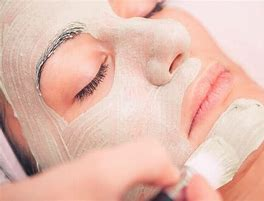 AnsiktsbehandlingJag anpassar varje behandling till aktuellt hudtillstånd och önskemål. I varje behandling ingår massage av nacke och axlar. 50% rabatt på färgning av fransar och bryn samt ansiktsvaxning i samband med behandling.90 min: 1195 kr (inkl. ryggmassage)60 min: 695 krPorrengöring: 595 krKemisk peel: 995 kr30 min 495 krÖgon och Bryn (inkl. plockning)Frans och brynfärg: 495 krBrynfärg: 349 krFransfärg: 295 krLash Lift (fransböjning): 649 krLash Lift + Bryn: 749 kr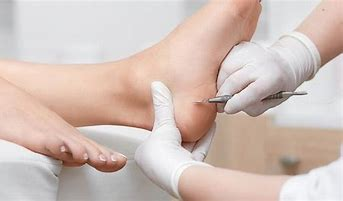              FotvårdNagelklippningFörhårdnaderTjocka naglarNageltrångLiktornarVårtorNagel – fotsvampUppfräschningLackning60 min: 599 kr 45 min: 499 kr30 min: 399 krLackning av tånaglar = gratis, ta med lack eller köp ett nytt för 39 kr.Vaxning1/1 ben: 549 kr½ ben: 395 krTillägg armhåla, bikini eller ansikte -50%.Rygg/Axlar: fr 495 krArmar: 395 krArmhåla/Bikini: 295 krÖverläpp/Haka: 195 krMassage – endast för kvinnorRygg/nacke och axlar ca 25 min: 395 krHelkropp ca 55 min: 649 kr